О внесении изменений в приказ Саха(Якутия)стата 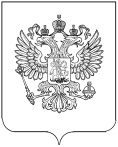 от 8 февраля 2021 г. № 39Во исполнение пункта 2 Указа Президента Российской Федерации от 16 августа 2021 г. № 478 «О национальном плане противодействия коррупции на 2021-2024 годы» и приказа Росстата от 30 августа 2021 г.            № 529 «О внесении изменений в приказ Росстата от 1 февраля 2021 г.                № 54», приказываю:1. В названии приказа Саха(Якутия)стата от 8 февраля 2021 г. № 39 «Об утверждении Плана Территориального органа Федеральной службы государственной статистики по Республике Саха (Якутия) по противодействию коррупции на 2021-2023 годы» (далее - Приказ) слова «2023 годы» заменить словами «2024 годы».2. В пункте 1 Приказа слова «2023 годы» заменить словами «2024 годы».3. План Территориального органа Федеральной службы государственной статистики по Республике Саха (Якутия) по противодействию коррупции на 2021-2023 годы, утвержденный Приказом, изложить в редакции согласно приложению.4. Контроль за исполнением настоящего приказа возложить на заместителя руководителя Саха(Якутия)стата Константинову В.А. Руководитель                                                                    И.К. ГаеваяРОССТАТТЕРРИТОРИАЛЬНЫЙ ОРГАН ФЕДЕРАЛЬНОЙ СЛУЖБЫ ГОСУДАРСТВЕННОЙ СТАТИСТИКИПО РЕСПУБЛИКЕ САХА (ЯКУТИЯ)(САХА(ЯКУТИЯ)СТАТ)ПРИКАЗ_02.09.2021                                                                           №   _253_Якутск